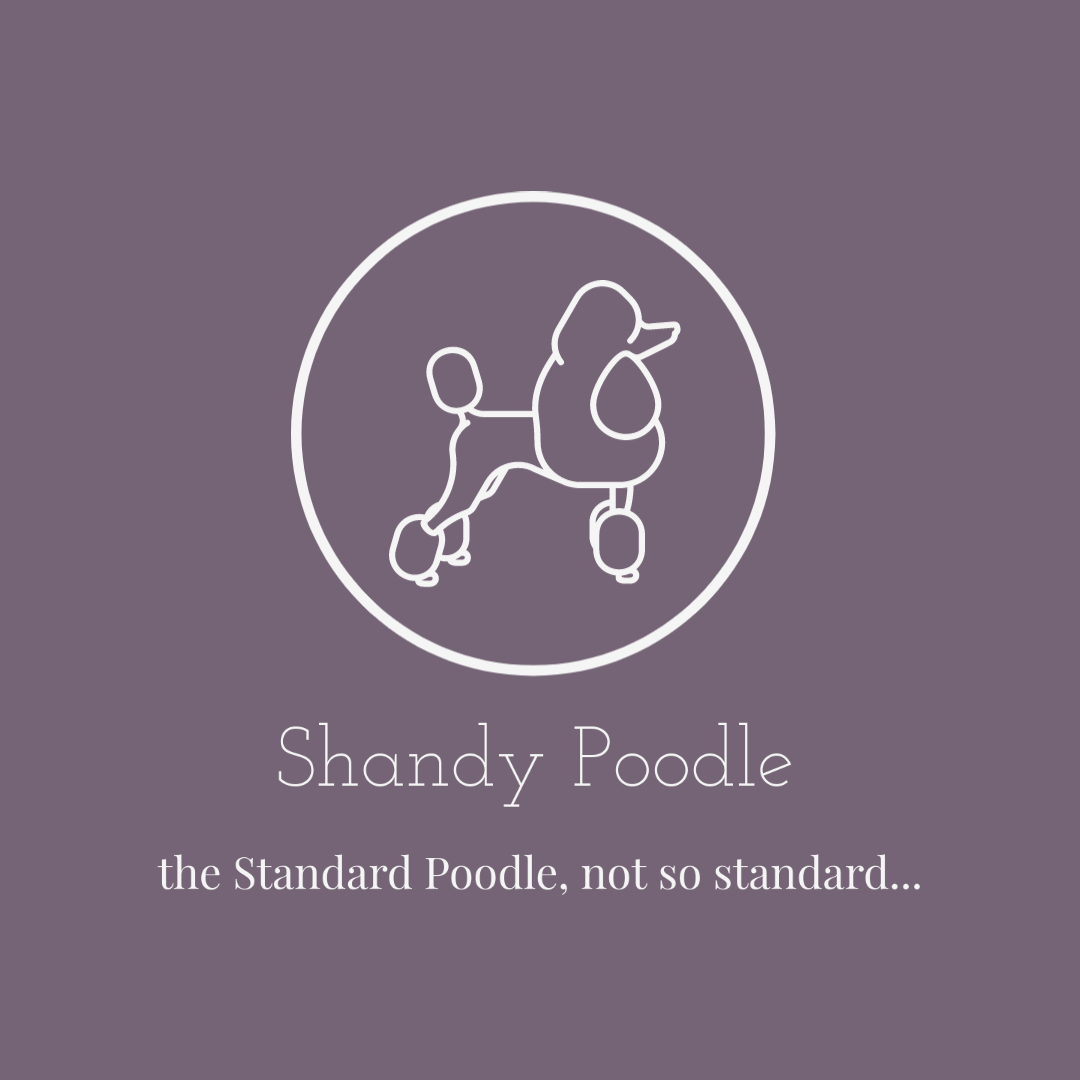                        Standard Poodle Puppy Application     NAME _________________________________________________________ADDRESS________________________________________________________________  CITY______________________________________________________________________STATE______________________________              ZIP____________________________PHONE:_____________________________  BEST TIME TO CALL___________________EMAIL_____________________________________________________________________PREFERRED GENDER OF PUPPY__________________COLOR PREFERENCE ____________________________WHAT TYPE OF ENERGY LEVEL?__________________________________________WHAT TYPE OF PERSONALITY?___________________________________________DO YOU HAVE OTHER PETS IN YOUR HOME, IF SO HOW MANY AND WHAT KIND?________________________________________     DO YOU HAVE CHILDREN? __________________________________ WHERE WILL YOUR PUPPY BE KEPT?_________________________________________DO YOU HAVE A FENCED YARD?________________________________________WHAT TYPE OF HOME DO YOU LIVE IN?_________________________________    ANY OTHER INFORMATION YOU WOULD LIKE TO SHARE?______________________________________________________________________________________________________________________________________________________________________________________________________________________________________________________________________________________________________________________________________________________________________________________________Thank you  for your interest in our puppies,Tish Mason      